IEEE P802.11
Wireless LANsIEEE 802.11 Interim Meeting – Session #191January 17th – 25th, 2022IEEE 802.11 Opening Plenary, Monday January 17th 2021Presiding chair: Dorothy Stanley (Hewlett Packard Enterprise) opened the meeting at 09:02 Eastern Time (ET) and declared quorum for the session.1st Vice-chair (VC1):		Jon Rosdahl		Qualcomm2nd Vice-chair (VC2):		Robert Stacey		IntelSecretary:			Stephen McCann	Huawei Technologies Co., LtdThere are 485 Voters and 11 Ex Officio voters of IEEE 802.11*There were 315 people present in the meeting.*who ask to be recognized as such in the 802.11 voters list.Notices (11-21-1959r1 slide #3)Chair: Please note the information about the meeting decorum.Are there any members of the press present?None.IEEE Staff presentNoneChair: Christy Bahn is the IEEE-SA Staff representative for IEEE 802.11.Please note that this meeting requires a registration fee to be paid.Chair: Please contact me if you require the credentials for the “Members Area”.Approve/modify working group agenda (11-21-1958r2)This is a summary of the meeting today.  Please note the schedule for this session on the separate tab “Schedule”.Question (Q): Please can we change it to an “802 Plenary”, as opposed to an “802.1 Plenary”?Answer (A): YesChair: I suggest we approve this agenda.Move to approve the agenda 11-21-1958r2 for the Monday opening plenaryMoved: Marc Emmelmann, 2nd: Tuncer BaykasNo objection to approving by unanimous consentNovember 2021 WG MinutesMove to approve the November 2021 WG minutes document 11-21-1764r1Moved: Stephen McCann, 2nd: Stuart KerryFollowing neither discussion nor dissent the minutes were approved by unanimous consent.New Attendees (11-21-1992r3 slide #4)Straw Poll:Are you a new attendee to IEEE 802.11?Yes: 8No: 132No answer: 100There is a new members meeting on Tuesday January 18th at 11:15 ET.  This is a useful tutorial for those new members to learn about IEEE 802.11.Call for essential Patents (11-21-1962r0)The current PatCom rules were read out, including the call for essential patents information, as shown by:https://development.standards.ieee.org/myproject/Public/mytools/mob/patut.pdf There were no issues raised regarding the call for essential patents.There was no response to the call for essential patents.Participation and Attendance (11-21-1962r0)The slides about IEEE 802 meeting participation and IEEE SA copyright were also read.Expected participant behavior was also announced.VC2: Please note the slide about the valid abstain response in ballots and also all Voters’ obligations to respond to ballots.Chair: Regarding slide #21, the return rates for the TGbb and TGme letter ballots were good, but there were several people who did not enter a correct Abstain reason. The only valid response is “lack of technical expertise”. Please correct this going forward, otherwise you could invalidate your voting rights.Announcements (11-21-1959r1)Liaisons (slide #4)Chair: There is 1 incoming liaison from the WBA, re: Wi-Fi 6/6E. This will be posted in document 11-22-0098 shortly.The presentation slot is still to be determined, but it should be during this interim session.EC and standard board decisions (slides #5 and #6)Chair: The EC approved the items on the slides.Logistics and Key events/activitiesWorking group session documents (11-21-1959r1 slide #7)Joint meetings & reciprocal credit with IEEE 802 groups (slide #8)Reminder that there are topics relevant to IEEE 802.11 to be covered in IEEE 802.18, IEEE 802.19, IEEE 802.24, NENDICA Industry Connections Activity and some of the other IEEE 802 groups.Chair: This IEEE 802.11 session does count towards attendance credit. You will require 9 slots to obtain attendance credit over the next 7 working days.Chair: Please remember to record your attendance for each meeting during this session.Q: Can we also add the JTC1 SC meeting for reciprocal credit please?Chair: Yes, we’ll have a look at adding this.Chair: Please remember that everyone should record their attendance in any IEEE 802 meeting.M3.3	 Other WG meeting plans (11-21-1966r0 slides #5 to #8)This slide shows information about other WG meetings, future meetings and logistics during this plenary.Please use the online schedule at the IEEE 802 website for the online meeting times during this plenary. It can be adjusted to show times in your own time zone (slide #5)Please remember to record your attendance for each slot during this plenary, using the IMAT tool: https://imat.ieee.org/802.11M3.3  Audio Visual Etiquette (slide #7)VC1: Please remember this advice when you are presenting during online calls.M3.6  Meeting Registration (slides #9 to #11)VC1: Please note that paid registration is required for this meeting. At the moment there are 520 registered people for this January interim.Please note that after 60 days, individuals who have not paid their registration fees loose most of their rights, including attending further IEEE 802 meetings. Once they have paid, they can re-attend.No questionsM3.7  Recording attendance (slide #12)VC1: Please note the rules about recording attendance at each IEEE 802.11 meeting during this plenary.No questionsStatus of all groups (11-21-1959r1)Group summary (slide #12)Chair: This is a review of the current IEEE 802.11 groups.Sub-Group Officer Status (slide #16)Chair: I would like to acknowledge all the assistance from the volunteers mentioned on this slide.Summary of Ballots (slide #18)There have been three letter ballots (TGme, TGbb, TGbd) and one SA ballot (TGaz), since the November 2021 session.Membership (11-21-1959r1 slide #22)These slides show the IEEE 802.11 membership numbers, by affiliation and whether members have been recently active.No questionsTimelinesThere have been some recent updates to the timeline chart, regarding the recent TGbb and TGme letter ballot results:https://www.ieee802.org/11/Reports/802.11_Timelines.htm No questionsGroup Summaries (11-21-1963r0)Special notes were mentioned for the following groups:Editors’ meeting and ANA (slides #3 & #4)There is an editors’ meeting later today at 16:00 ET, as per the online schedule. Other topics include the ANA status (11-11-0270r57).No questionsARC SC (slide #5)There have been several teleconferences since the November 2021 meeting, basically discussing various architecture topics.There are two meetings in this session.No questionsCoex SC (slide #7)This standing committee will meet once this session.No questionsPAR SC (slide #8)This group is not meeting this session.No questionsWNG (slide #9)There are 5 presentations planned for this session and therefore there will be 2 meetings:“Beyond be’”“Next-Gen-After-11be”“Next generation after 802.11be”“Look ahead to next generation”“Inconsistent STA range and channel support indications”No questionsJTC1 SC (slide #10)There is 1 meeting during this session.There has been a partial resolution in moving forward with the IPR issues mentioned in November 2021, which will be discussed during the meeting.No questionsTGme (slide #13)The objective for this session is to continue considering comments from the D1.0 letter ballot.There will be motions to complete the earlier comment collection.No questionsTGaz (slide #14)The group is progressing work to resolve comments received in the initial SA ballot.No questionsTGbb (slide #17)The group hopes to resolve comments from the recently completed D1.0 letter ballot.No questions.TGbc (slide #18)The work this session is to continue working on comments from the re-circulation D2.0 letter ballot (LB 257).No questionsTGbd (slide #19)The group completed a D3.0 re-circulation letter ballot and intends to work on comment resolutions during this session.No questions.TGbe (slide #24)Draft 1.31 was recently published and there have been 18 teleconferences since the November 2021 session.There are 4 meetings this session and the aim is to continue with comment resolution.No questionsTGbf (slide #27)There have been 13 teleconference calls since the November 2021 meeting on various topics. The SFD is still in development, together with the creation of D0.1.No questionsTGbh (slide #30)There are 4 meetings during this session.A response to the WBA (Wireless Broadband Alliance) will be worked on this session, together with some other technical development work.No questions.TGbi (slide #31)There are three meetings during this session. The group will address requirements definitions.No questions.ITU ad-hoc (slide #32)There have been no meetings recently and there is 1 meeting planned for this session.No questions.IEEE 802.18 Liaison (11-22-0045r0)This document shows the details of the IEEE 802.18 meetings this session.There will be 2 meetings this session and there are currently 40 votes within the working group.The topics for discussion include:ETSI BRANCEPTAPACITU-RFCCThe submission “Standards Table of Frequency Ranges” continues to be updated in conjunction with IEEE 802.19. The current version is: 18-22-0009r0.No questions.IEEE 802.19 Liaison (11-22-0097r0)IEEE 802.19 has 50 Voters and there is 1 meeting this session at 16:00 ET today.There has been a recent letter ballot on the approval of the IEEE 802.11bb coexistence assurance document (CAD) that passed.No questions.IEEE 802 Technical Plenary Liaison (11-22-0090r0)This is new activity and the objective is to provide a wider awareness of IEEE Std 802. It provides an opportunity to discuss the content of this standard and whether it should be updated. It also provides an opportunity to possibly introduce some new items such as:MAC address privacyData privacyProtocols IDsNo questions.WG Officer Elections March 2022 (11-21-1604r0)The WG officers will be re-elected during the March 2022 plenary.The current officers have stated that they will seek re-election.Regarding the March 2022 meeting it will occur between the 7th  – 15th.No questionsAANI November 2021 minutes (11-21-1992r3)Move to approve the AANI SC minutes (11-22-0060r0) from the November 2021 plenary meeting.Moved: Joseph Levy, 2nd: Harry BimsNo objection to approving by unanimous consentAoBNoneRecessMeeting recessed at 10:50 ET.Tuesday, January 25th 2021IEEE 802.11 Closing PlenaryCall to order at 09:01 Eastern Time (ET) by Dorothy Stanley (HPE).257 people present in the meeting.Approve/modify working group agenda (11-21-1958r4)Chair: There have been some minor changes to the agenda since the opening plenary.Q: Regarding the WBA item, there is no presenter.Chair: At the moment, I don’t know who will be presenting it.Approve the agenda for the Tuesday meeting as shown in 11-21-1958r4Moved: Alan Jones, 2nd: Marc EmmelmannNo objection to approving by unanimous consent.Announcements (11-21-1960r0)Participation (slides #4 - #6)Please can you all remember to read this slide and understand that everyone is here as an individual subject matter expert.Call for Essential Patents (slide #7)This is the Call for Essential PatentsNo statementsNo questionsMeeting Decorum (slide #8)No questionsNext meeting and CAC meetings (slide #9)The next meeting of the IEEE 802.11 working group is from March 7th – 15th, 2022 and will be an electronic meeting. Please note the slightly updated dates.Please be aware of the future chair’s committee meetings (CAC), the first one of which will be on February 21st 09:00 ET. Please note the deadline for the sub-group agendas.Chair: Please note that the January and March 2022 sessions are rather close together this time so please be careful of the dates.Sub-group minutesPlease note that sub-group minutes should be completed within 30 days from the close of this plenary.No questionsLetters of Assurance (LoA) (slide #10)Chair: please remember about the LoA requirements.There is one LoA request open at the moment.IEEE Store and ISO SC6 (slides #11 - #12)IEEE 802.11-2020, IEEE 802.11ax-2021 and IEEE 802.11ay-2021 have been submitted to ISO under the PSDO process.IEEE 802.11ba-2021 will be submitted after the 11ax related items are resolved.At the March 2022 session we can consider sending the IEEE 802.11az draft to ISO for information.Press Releases (slide #13)There have been no recent press releases or blog statements.Public Visibility Standing Committee (slides #14 - #16)This IEEE 802 group is designed to increase the external visibility of IEEE 802.There is a planned Tech Talk about coexistence in June 2022.Q: Are the previous Tech Talk slides available please?Chair: Yes and there is a link on the slidesTreasury Report (ec-21-0309-00)VC1: This shows the treasurers’ report and is an overview of 2021.The deadbeat count from September 2021 is now 3 people.There a small issue regarding receiving funds from CVENT.In total there have been 582 registrations for this January 2022 session.Please note the increased registration fees on slide #12. This hopefully provides the fee expectations of future sessions.Regarding the May meeting, there will be a cancellation fee if it is decided not to meet as a face-to-face meeting.Chair: The decision about the Warsaw meeting for May 2022 will be discussed at the upcoming Wireless Chairs Standing Committee meeting on Wednesday February 2nd 2022.May 2022 Venue Straw Poll (11-21-1992r4)T3.1.2 Straw Poll:1. If the 2022 May 802 Wireless Interim Session is held in Warsaw Poland as an in-person only session, will you attend?Yes:				65No:				99Abstain:			11No answer:			542. If the 2022 May 802 Wireless Interim Session is held in Warsaw Poland as a mixed-mode session, will you attend?Attend In-person:		55Attend Virtually (remotely):	107Will not attend plenary:	13No answer:		58C: I answered abstain as I need to wait for my company’s revised travel policy.Q: Is a hybrid mode meeting possible? I understand that there will be meetings operating in parallel.VC1: We are trying to make a hybrid meeting work as well as possible. The sub-group chairs will be invited to learn about the hybrid meeting tool that we hope to use.People who will be attending the meetings face to face will be expected to allow people on line to also take part in an equitable way. Everyone who attends will have an equal opportunity to take part.Unfortunately, this will cost more and therefore the meeting fees will be more expensive.Q: What is the conclusion from these results?VC1: There’s no specific conclusion at the moment. These figures will be considered by the Wireless Chairs Meeting on February 2nd. However, please remember that there are other factors that also need to be taken into account.Q: Can we reset the expectations about the number of people who will attend? In the past we had very large meetings and I don’t think there will be that many people attending in the future.VC1: Each WG chair was asked as to what the minimum number of people should be, to make a face-to-face meeting viable.Chair: Now that we have the possibility of hybrid meetings, perhaps these minimum numbers can be re-consider.Q: Why are there not different fees for face-to-face or virtual attendance?VC1: It has been decide that the increased fees are primary for the hybrid tool use. Therefore everyone should pay their share of the costs. C: Please remember the time zone difference when meetings are hybrid.C: Perhaps we could also have virtual only meetings, until more people are happy to have face-to-face meetings.Q: Can we change the times of the hybrid meetings to assist other time zones.Chair: That could be complicated and various hotels may not allow meetings to occur at unusual times. We will aim to minimize meeting in the midnight (00:00) – 05:00  period in any time zone.Future Venues Manager Report (11-21-1966r0)VC1: These slides shows the current status of future venues.Within the notes view, there is an explanation of the colors used in the slides.No questions.TimelinesTGbc will have an update to the timeline shortly.No questionsAttendance statistics (11-21-1964r2 slide #4)VC2: These slides are a summary of the attendance statistics and sub-group activities during this session. The numbers have been increasing slowly over the last year or so.WG Committee Reports (11-21-1964r2)Editors (slide #10)Note that the amendment ordering (slide #15) has been updated this session.No questionsARC SC (slide #17)Regarding Annex G, there is now an ARC submission called “Annex G, Part 2)There are some other future items regarding the IEEE Std 802 revision.No questionsCoex SC (slide #23)There were several discussions during the meeting and there is still work to be done going forward regarding 5 GHz and 6 GHz bands in Europe. There may be some 802.11be coexistence issues with 802.11ax which need to be studied in more detail.No questionsPAR SCThe group did not meet this session. No questionsWNG SC (slide #27)There were 5 presentations this session.No questionsJTC1 SC (slide #30)At the moment, there are some IPR issues regarding the IEEE 802.11ax ISO ballot. Until these are resolved, other IEEE 802.11 amendments will not be sent to ISO for adoption under the PSDO agreement.There is a new topic about Deterministic Wireless Industrial Network. IEEE 802.11 proposes to approve a liaison to ISO/IEC on this topic, which will then be considered by the IEEE 802 EC.Q: I understand there were discussions between ISO and IEEE regarding these IPR issues. Are any of these discussion in the public domain?A: I will try and find out whether we can make any of the discussions public.TGme (slide #36)This session approved the remaining comments from CC35.The group has updated the timeline.No questionsTGaz (slide #40)The group has completed about 50% of the comments received from the initial SA Ballot.No questionsTGbb (slide #45)The session has been spent resolving comments from the initial letter ballot.No questionsTGbc (slide #49)The comments from the D2.0 re-circulation ballot were worked on this session. It is hoped to produce a D3.0 coming out of the March 2022 meeting.No questionsTGbd (slide #55)There were 4 conference calls during this session.Comments from LB 259 were discussed during the meetings.No questionsTGbe (slide #61)There were 4 conference calls during this session.The work involved the continuation of comment resolution and the group approved the creation of D1.4.No questionsTGbf (slide #65)There were 4 meetings during this session.The SFD is continuing to be developed and also draft D0.1.No questionsTGbh (slide #70)Reviewed some contributions about possible technical topics.The target to produce a D0.1 has slipped this meeting, but hopefully can be competed in March 2022.No questionsTGbi (slide #77)There were discussion about the use cases and issues documents.No questionsITU AHG (slide #80)There were various topics discussed during this session regarding ITU-RNo questionsLiaison Reports (11-21-1964r2)Wi-Fi Alliance (slide #106)There are several certifications based on IEEE 802 programs.There is a plan for a hybrid face to face meeting on March 1st and 2nd 2022 in Dallas, USA.No questionsIETF (slide #110)The next meeting will be in March 2022 as a hybrid in Vienna.There is a typo on slide #115, “November 6 – 12, 2021” should be “March 19 – 25, 2022”.The MAC Address Device Identification for Network and Application Services (MADINAS) working group (slide #120) may be of interest to IEEE 802.11bh members.No questionsIEEE 1609 (slide #129)IEEE 1609 provides a light weight middle layer between 802.11p/bd and upper layers as shown in slide #111.No questionsBreakChair: Are members interested in a break now? Majority of responses were no, prefer to continue on with the agenda.Working Group Motions (Old Business) (11-21-1992r4)JTC1 Liaison to ISO/IEC (slide #9)The IEEE 802.11 WG recommends to the IEEE 802 EC that the material in 11-22-0081r6 be liaised to ISO/IEC JTC1/SC6 in relation to the Preliminary Work Item (PWI) proposal in SC6/WG1 for a new Deterministic Wireless Industrial Network, with editorial privileges given to the WG ChairMoved by Andrew Myles, 2nd: Ian SherlockResult: Yes: 82, No: 2, Abstain: 34 (Motion passes)IEEE 802 Nendica Discussion Update (11-22-0192r0)There are 2 proposed PARs at the IEEE 802 level:IEEE Std 802 maintenance PARIEEE Std 802 revision PARChair: I would like all IEEE 802.11 members to be able to provide comments and vote on any ballots regarding these projects.No questionsWBA presentation (11-22-0098r0)Chair: I would like to bring your attention to this liaison that has been received from the WBA regarding the topic “Enabling Wi-Fi determinism in an IOT world”.Chair: As this is a liaison document, the format and content of the document has been checked by IEEE Staff.Wireless Chairs Meeting (11-21-1960 slide #16)The next meeting is on February 2nd at 15:00 ET. This meeting will use the MTG Events tool that is recommend for future hybrid meetings. Please contact the MTG Events staff or myself with a request for the registration information, or see the calendar entry.Next Meeting (slide #17)The proposed date of the next IEEE 802.11 meeting is March 7th – 15th, 2022.  Please note that there is a registration fee for this meeting.The web-site will be updated with your IEEE 802.11 voting status based on your attendance at this January 2022 interim shortly.Any other Business (AoB)Please do record your attendance for this meeting and also check that you have paid your registration fees for this session.AdjournmentHaving completed the agenda, the chair announced that the meeting was adjourned at 11:06 ET.Annex A: Attendance & AffiliationAnnex B : Working Group OfficersWorking GroupStanding CommitteesTask GroupsStudy Groups (SG) & Topic Interest Groups (TIG)Ad-Hoc Groups (AHG)Liaison Officials to non-IEEE 802 organizationsLiaison Officials to IEEE 802 organizationsAnnex C : MinutesThis Annex contains references to all IEEE 802.11 SC/TG/SG & Ad Hoc Committee (AHC) minutes from this meeting.  Please note that they are NOT subject to the approval of these minutes, but are confirmed and approved by their individual group in the opening meeting at their next session.Annex D : Revisions and Standards Pipeline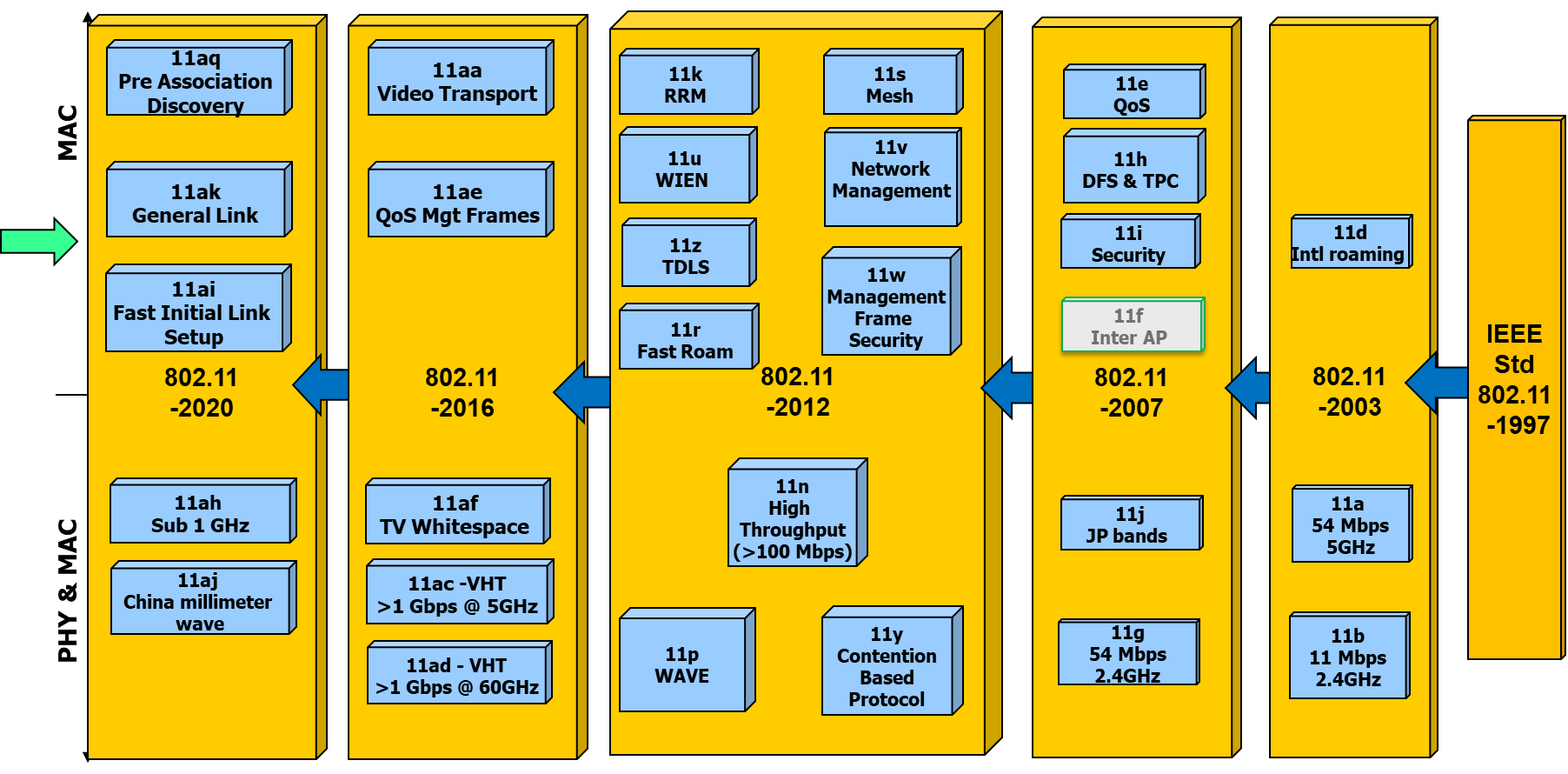 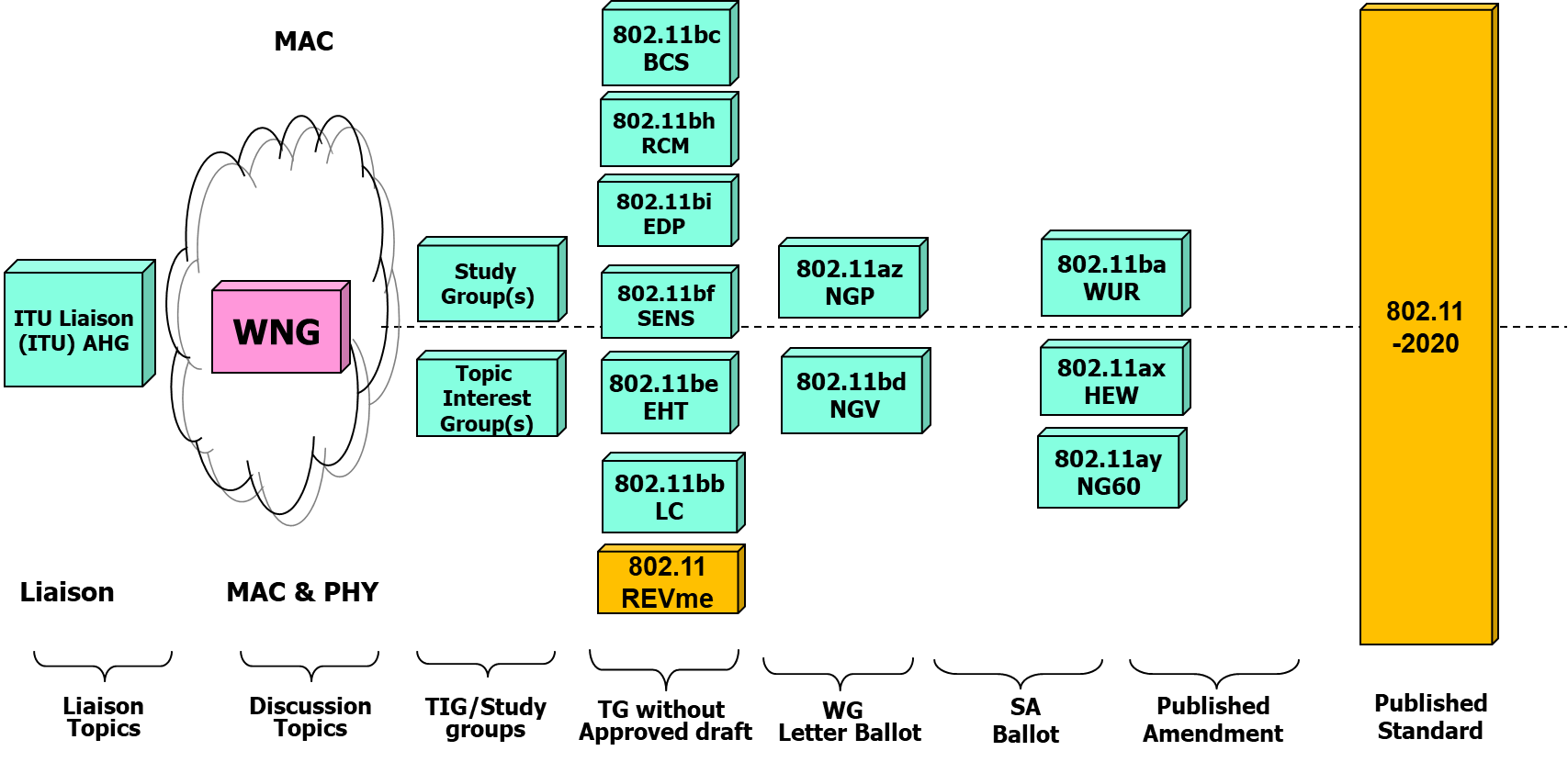 IEEE 802.11 Standards PipelineEnd.Minutes of the IEEE P802.11 Full Working GroupMinutes of the IEEE P802.11 Full Working GroupMinutes of the IEEE P802.11 Full Working GroupMinutes of the IEEE P802.11 Full Working GroupMinutes of the IEEE P802.11 Full Working GroupDate:  2022-03-07Date:  2022-03-07Date:  2022-03-07Date:  2022-03-07Date:  2022-03-07Author(s):Author(s):Author(s):Author(s):Author(s):NameCompanyAddressPhoneemailStephen McCannHuawei Technologies Co., LtdSouthampton, UKstephen.mccann@ieee.org NameAffiliationAttended >= 75%?StatusAbdelaal, RanaBroadcom CorporationTRUEAspirantAbidRabbu, Shaima'Istanbul Medipol University; VestelTRUEVoterAbouelseoud, MohamedSony CorporationFALSEVoterAboulmagd, OsamaHuawei Technologies Co., LtdTRUEVoterAdachi, TomokoTOSHIBA CorporationTRUEVoterAgarwal, PeyushBroadcom CorporationTRUEVoterAhmad, Tufailkoc university, vestelTRUENon-VoterAio, KosukeSony CorporationFALSEVoterAjami, Abdel KarimQualcomm IncorporatedTRUEPotential VoterAkhmetov, DmitryIntel CorporationTRUEVoterAKHTAR, NADEEMArista Networks, Inc.TRUEAspirantAldana, CarlosFacebookFALSEVoterAlpert, YaronTexas Instruments Inc.TRUEPotential VoterAmalladinne, VamsiQualcomm IncorporatedTRUEPotential VoterAn, Song-HaurINDEPENDENTTRUEVoterAndersdotter, AmeliaSky UK GroupTRUEVoterAnsley, CarolCox Communications Inc.TRUEVoterAnwyl, GaryMediaTek Inc.TRUEVoterArlandis, DiegoMaxlinear CorpTRUEVoterArregui, AntonioMaxlinearTRUEVoterAsai, YusukeNTTTRUEVoterAsterjadhi, AlfredQualcomm IncorporatedTRUEVoterAu, Kwok ShumHuawei Technologies Co., LtdTRUEVoterAu, OscarOrigin WirelessTRUEVoterAvallone, StefanoUniversity of NapoliFALSEAspirantAwater, GeertQualcomm IncorporatedTRUEVoterAygul, MehmetVestelTRUEVoterB, Hari RamNXP SemiconductorsTRUEVoterBadenes, AgustinMaxlinear CorpTRUEVoterBaek, SunHeeLG ELECTRONICSTRUEVoterBahn, ChristyIEEE STAFFFALSEAspirantBaik, EugeneQualcomm IncorporatedTRUEVoterBajko, GaborMediaTek Inc.TRUEVoterBanerjea, RajaQualcomm IncorporatedTRUEVoterBankov, DmitryIITP RASTRUEVoterbaron, stephaneCanon Research Centre FranceTRUEVoterBarr, DavidMaxLinearTRUEVoterBatra, AnujApple, Inc.TRUEVoterBaykas, TuncerKadir Has University,TRUEVoterBeg, ChrisCognitive Systems Corp.FALSEVoterBei, JianweiNXP SemiconductorsTRUEVoterBen Arie, YaronToga Networks (A Huawei Company)TRUEVoterBerens, FriedbertFBConsulting SarlTRUEVoterBerger, ChristianNXP SemiconductorsTRUEVoterBerkema, AlanHP Inc.TRUEVoterBhandaru, NehruBroadcom CorporationTRUEVoterBims, HarryBims Laboratories, Inc.TRUEVoterBluschke, AndreasSignifyTRUEVoterBober, LennertFraunhofer Heinrich Hertz InstituteTRUEVoterBoldy, DavidBroadcom CorporationTRUEVoterBorges, DanielApple, Inc.TRUEAspirantBredewoud, AlbertBroadcom CorporationTRUEVoterCao, RuiNXP SemiconductorsTRUEVoterCariou, LaurentIntel CorporationTRUEVoterCarney, WilliamSony Group CorporationTRUEVoterCarter, EdwardInfineon TechnologiesTRUEAspirantCavalcanti, DaveIntel CorporationTRUEVoterChang, Chen-YiMediatekTRUEPotential VoterChaplin, ClintSelfFALSEVoterChappell, MatthewCox Communications Inc.TRUENon-VoterChayat, NaftaliVayyar ImagingTRUEVoterChemrov, KirillIITP RASTRUEPotential VoterChen, ChengIntel CorporationTRUEVoterChen, Cheng-MingQualcomm IncorporatedTRUEVoterChen, EvelynEricsson ABTRUEVoterChen, NaSelfTRUEVoterChen, XiaogangIntel CorporationTRUEVoterCheng, PaulMediaTek Inc.TRUEVoterCheng, XilinNXP SemiconductorsTRUEVoterCHERIAN, GEORGEQualcomm IncorporatedTRUEVoterChiang, JamesMediaTek Inc.TRUEPotential VoterChitrakar, RojanPanasonic Asia Pacific Pte Ltd.TRUEVoterChiu, Lin-KaiMediaTek Inc.TRUENon-VoterChiu, WenHsienMediaTek Inc.FALSENon-VoterCho, HangyuLG ELECTRONICSFALSEVoterChoi, JinsooLG ELECTRONICSTRUEVoterChoo, SeunghoSenscomm Semiconductor Co., Ltd.TRUEVoterChu, LiwenNXP SemiconductorsTRUEVoterCHUN, JINYOUNGLG ELECTRONICSTRUEVoterChung, BruceRealtek Semiconductor Corp.TRUEVoterChung, ChulhoSAMSUNGTRUEVoterCoffey, JohnRealtek Semiconductor Corp.TRUEVoterCordeiro, CarlosIntel CorporationTRUEVoterCortes, DianaGoogleTRUEPotential VoterDas, DibakarIntel CorporationTRUEVoterDas, SubirPeraton LabsTRUEVoterDash, DebashisApple, Inc.TRUEVoterda Silva, ClaudioMeta Platforms, Inc.TRUEVoterDave, BrajeshApple, Inc.TRUENon VoterDeLaOlivaDelgado, AntonioInterDigital, Inc.TRUEVoterDelaunay, NicolasEASII-ICFALSENon-VoterDerham, ThomasBroadcom CorporationTRUEVoterde Vegt, RolfQualcomm IncorporatedTRUEVoterDing, YanyiPanasonic CorporationTRUEVoterDogukan, AliVestelTRUEVoterDong, mingjieHuawei Technologies Co., LtdTRUEPotential VoterDong, XiandongXiaomi Inc.TRUEVoterDu, RuiHuawei Technologies Co., LtdTRUEVoterDu, ZhenguoHuawei Technologies Co., LtdTRUEVoterDuan, RuchenSAMSUNGTRUEVoterEcclesine, PeterCisco Systems, Inc.TRUEVoterEitan, AlecsanderQualcomm IncorporatedTRUEVoterElSherif, AhmedQualcomm IncorporatedTRUEVoterEMMELMANN, MARCSelf Employed / Koden-TI / Fraunhofer FOKUSTRUEVoterErceg, VinkoBroadcom CorporationTRUEVoterErell, AssafVayyar Imaging Ltd.TRUEVoterFang, JuanIntel CorporationTRUEVoterFang, YonggangMediaTek Inc.TRUEVoterfeng, ShulingMediaTek Inc.TRUEVoterFernandez, OliviaSR TechnologiesTRUEAspirantFerruz, DavidMaxlinear CorpTRUEVoterFischer, MatthewBroadcom CorporationTRUEVoterFridman, RoiVayyar Imaging LtdTRUEVoterFuruichi, ShoSony Group CorporationTRUEVoterGan, MingHuawei Technologies Co., LtdTRUEVoterGangur, TrivikramInfineon TechnologiesTRUEAspirantGao, NingGuangdong OPPO Mobile Telecommunications Corp.,LtdFALSEAspirantGhaderipoor, AlirezaMediaTek Inc.TRUEVoterGhosh, ChittabrataFacebook, Inc.TRUEVoterGodfrey, TimElectric Power Research Institute, Inc. (EPRI)FALSEVoterGong, BoHuawei Technologies Co., LtdTRUEVoterGoodall, DavidMorse MicroFALSENon-VoterGoto, FumihideDENSOTRUEVoterGrandhe, NiranjanNXP SemiconductorsTRUEVoterGu, XiangxinUnisocTRUEVoterGUIGNARD, RomainCanon Research Centre FranceTRUEVoterGuo, JingNXP SemiconductorsTRUEAspirantGuo, YuchenHuawei Technologies Co., LtdTRUEVoterGupta, BinitaMeta Platforms, Inc.TRUEAspirantGuthrie, RebeccaNSA - CCSSFALSENon-VoterHaasz, JodiIEEE Standards Association (IEEE-SA)FALSENon-VoterHaider, Muhammad KumailFacebookTRUEVoterHalasz, DavidMorse MicroTRUEAspirantHamilton, MarkRuckus/CommScopeTRUEVoterHAMITI, KarimEASII-ICFALSENon-VoterHAN, CHONGpureLiFiTRUEVoterHan, JonghunSAMSUNGTRUEVoterHAN, XiaoHuawei Technologies Co., LtdTRUEVoterHan, ZhiqiangZTE CorporationFALSEVoterHandte, ThomasSony Group CorporationTRUEVoterHandziski, VladoR3 Solutions GmbHTRUENon-VoterHaran, OnnAuto-TalksFALSEVoterHarkins, DanielAruba Networks, Inc.TRUEVoterHarrison, EdwardAnritsu CompanyTRUEVoterHart, BrianCisco Systems, Inc.TRUEVoterHawkes, PhilipQualcomm IncorporatedFALSENon-VoterHenry, JeromeCisco Systems, Inc.TRUEVoterHernandez, MarcoNational Institute of Information and Communications Technology (NICT)TRUEVoterHervieu, LiliCable Television Laboratories Inc. (CableLabs)TRUEVoterHiertz, GuidoEricsson GmbHTRUEVoterHirata, RyuichiSony Group CorporationTRUEVoterHo, DuncanQualcomm IncorporatedTRUEVoterHoffman, DamianVayyar ImagingTRUEPotential VoterHolcomb, JayItron Inc.FALSEVoterHsieh, Hung-TaoMediaTek Inc.TRUEVoterHsu, Chien-FangMediaTek Inc.TRUEVoterHsu, OstrovskyXiaomi Inc.FALSEAspirantHu, ChunyuFacebookTRUEVoterHu, MengshiHuawei Technologies Co., LtdTRUEVoterHu, ShengquanMediaTek Inc.FALSENon-VoterHuang, GuogangHuawei Technologies Co., LtdTRUEVoterHuang, LeiGuangdong OPPO Mobile Telecommunications Corp.,LtdTRUEVoterHuang, Po-KaiIntel CorporationTRUEVoterHuang, QishengZTE CorporationTRUEAspirantHuq, Kazi Mohammed SaidulTRUENon-VoterHurtarte, JeorgeTeradyne, Inc.TRUEVoterHwang, Sung HyunElectronics and Telecommunications Research Institute (ETRI)TRUEPotential VoterIbrahim, AhmedSamsung Research AmericaTRUEPotential VoterIbrahim, MostafaSAMSUNG ELECTRONICSTRUEAspirantIkegami, TetsushiMeiji UniversityTRUEVoterIranzo, SalvadorMaxLinear CorpTRUEVoterJang, InsunLG ELECTRONICSTRUEVoterJeffries, TimothyFuturewei TechnologiesTRUEVoterJeon, EunsungSAMSUNG ELECTRONICSFALSEVoterJi, ChenheHuawei Technologies Co., LtdTRUEVoterJia, JiaHuawei Technologies Co., LtdTRUEVoterjiang, fengApple Inc.TRUEVoterJiang, JinjingApple, Inc.FALSEVoterJoh, HanjinKT Corp.FALSEPotential VoterJones, AllanActivisionTRUEVoterJones, Vincent Knowles IVQualcomm IncorporatedTRUEVoterJung, InsikLG ELECTRONICSTRUEAspirantJungnickel, VolkerFraunhofer Heinrich Hertz InstituteFALSEVoterKadampot, Ishaque AsharQualcomm Technologies, Inc.TRUEVoterKain, CarlUSDOT; Noblis, Inc.TRUEVoterKakani, NaveenQualcomm IncorporatedTRUEVoterKamel, MahmoudInterDigital, Inc.TRUEVoterKancherla, SundeepInfineon TechnologiesTRUEAspirantKandala, SrinivasSAMSUNGTRUEVoterKANG, Kyu-MinElectronics and Telecommunications Research Institute (ETRI)TRUEVoterKasargod, SudhirInfineon TechnologiesTRUEAspirantKasher, AssafQualcomm IncorporatedTRUEVoterkatla, satyanarayanaInterDigital, Inc.TRUENon-VoterKennedy, RichardIEEE member / Self EmployedTRUEVoterKenney, JohnToyota Motor North AmericaTRUEVoterKerry, StuartOK-Brit; SelfTRUEVoterKhan, NaseemLeidos Engineering. LLCFALSEPotential VoterKhorov, EvgenyIITP RASTRUEVoterKim, JeongkiOfinnoTRUEVoterKim, Myeong-JinSAMSUNGTRUEVoterkim, namyeongLG ELECTRONICSTRUENon-VoterKim, Sang GookLG ELECTRONICSTRUEVoterKim, SanghyunWILUS Inc.TRUEVoterKim, WonjungLG UplusTRUEAspirantKim, YouhanQualcomm IncorporatedTRUEVoterKINNEY, PATRICKKinney Consulting LLCFALSEVoterKishida, AkiraNippon Telegraph and Telephone Corporation (NTT)TRUEVoterKitazawa, ShoichiMuroran ITTRUEVoterKlein, ArikHuawei Technologies Co., LtdTRUEVoterKlimakov, AndreyHuawei Technologies Co., LtdTRUEVoterKneckt, JarkkoApple, Inc.TRUEVoterKo, GeonjungWILUS Inc.TRUEVoterKondo, YoshihisaAdvanced Telecommunications Research Institute International (ATR)FALSEVoterKota, PrashantInfineon TechnologiesTRUEAspirantKoundourakis, MichailSamsung Cambridge Solution CentreTRUEVoterKozarev, AleksandraMaxLinear CorpTRUEVoterKrieger, AnnUS Department of DefenseFALSENon-VoterKu, SusanMediaTek Inc.FALSEAspirantKumar, ManishNXP SemiconductorsTRUEVoterKumari, WarrenGoogleFALSENon-VoterKureev, AlekseyIITP RASTRUEVoterLal, KunalSynaptics IncorporatedTRUEPotential VoterLalam, MassinissaSAGEMCOM SASTRUEVoterLan, ZhouBroadcom CorporationFALSEVoterLanante, LeonardoOfinnoTRUEPotential VoterLansford, JamesQualcomm Incorporated; University of Colorado at BoulderTRUEVoterLee, Hong WonLG ELECTRONICSTRUEVoterLee, Hyeong HoNetvision Telecom Inc.TRUEVoterLee, NancySignifyTRUEVoterLee, WookbongSAMSUNGTRUEVoterLe Houerou, BriceCanon Research Centre FranceTRUEVoterLevesque, ChrisqorvoTRUENon-VoterLevitsky, IlyaIITP RASTRUEVoterLevy, JosephInterDigital, Inc.TRUEVoterLi, BoNorthwestern Polytechnical UniversityTRUEVoterLi, JialingQualcomm Technologies, Inc.TRUEVoterLi, QinghuaIntel CorporationTRUEVoterli, yanZTE CorporationTRUEAspirantLi, YapuGuangdong OPPO Mobile Telecommunications Corp.,LtdFALSEAspirantLi, YiqingHuawei Technologies Co., LtdTRUEVoterLi, YunboHuawei Technologies Co., LtdTRUEVoterLim, Dong GukLG ELECTRONICSTRUEVoterlim, taesungLG ELECTRONICSTRUEVoterLin, Hsin-DeMediaTek Inc.TRUEPotential VoterLin, Jih-HoFALSENon-VoterLin, WeiHuawei Technologies Co., LtdTRUEVoterLin, YousiHuawei Technologies Co., LtdTRUEAspirantLin, ZinanInterDigital, Inc.TRUEVoterLindskog, ErikSAMSUNGTRUEVoterLIU, CHENCHENHuawei Technologies Co., LtdTRUEVoterLiu, Der-ZhengRealtek Semiconductor Corp.TRUEVoterLiu, JianhanMediaTek Inc.TRUEVoterLiu, YingNXP SemiconductorsTRUEVoterLiu, YongApple, Inc.TRUEVoterLiu, ZiqiVivo Mobile Communication Co.ltdTRUENon-VoterLoginov, VyacheslavIITP RASTRUEVoterlong, yansouthwest jiaotong universityFALSEAspirantLopez, MiguelEricsson ABTRUEVoterLorgeoux, MikaelCanon Research Centre FranceTRUEVoterLou, HanqingInterDigital, Inc.TRUEVoterLou, Hui-LingNXP SemiconductorsTRUEVoterLu, kaiyingMediaTek Inc.TRUEVoterLu, LiumingGuangdong OPPO Mobile Telecommunications Corp.,LtdTRUEVoterLU, YuxinHuawei Technologies Co., LtdTRUEVoterLumbatis, KurtCommScope, Inc.TRUEVoterLuo, ChaomingBeijing OPPO telecommunications corp., ltd.TRUEVoterMa, LiMediaTek Inc.TRUEVoterMa, MengyaoHuawei Technologies Co., LtdTRUEVoterMalinen, JouniQualcomm IncorporatedTRUEVoterMano, HiroshiKoden Techno Info K.K.FALSEVoterMartinez Vazquez, MarcosMaxLinear CorpTRUEVoterMax, SebastianEricsson ABTRUEVoterMazor, NadavVayyar LtdTRUEPotential VoterMcCann, StephenHuawei Technologies Co., LtdTRUEVoterMehrnoush, MortezaFacebookTRUEVoterMELZER, EzerToga Networks, a Huawei companyTRUEVoterMemisoglu, EbubekirIstanbul Medipol University; VestelTRUEVoterMinotani, JunPanasonic CorporationTRUEPotential VoterMohanty, BibhuQualcomm IncorporatedTRUEVoterMonajemi, PooyaCisco Systems, Inc.FALSEVoterMontemurro, MichaelHuawei Technologies Co., LtdTRUEVoterMontreuil, LeoBroadcom CorporationTRUEVoterMoran, AshleyFALSENon-VoterMorioka, HitoshiSRC SoftwareTRUEVoterMotozuka, HiroyukiPanasonic CorporationTRUEVoterMueller, RobertIlmenau University of Technology - TU IlmenauTRUEVoterMyles, AndrewCisco Systems, Inc.TRUEVoterNagai, YukimasaMitsubishi Electric CorporationTRUEVoterNAGATA, KENGONippon Telegraph and Telephone Corporation (NTT)TRUEVoterNaik, GaurangQualcomm IncorporatedTRUEVoterNam, JunyoungQualcomm IncorporatedTRUEVoterNAM, Sol-eepintellectual discoveryFALSENon-VoterNamboodiri, VamadevanSAMSUNG ELECTRONICSTRUEVoterNANDAGOPALAN, SAI SHANKARSynapticsTRUEVoternarengerile, narengerileHuawei Technologies Co., LtdTRUENon-VoterNaribole, SharanApple Inc.TRUEVoterNayak, PeshalSamsung Research AmericaTRUEPotential VoterNezou, PatriceCanon Research Centre FranceTRUEVoterNg, Boon LoongSamsung Research AmericaTRUEVoterNguyen, AnU.S. Department of Homeland SecurityTRUEVoterNikolich, Paulself employed/variousFALSEVoternoh, yujinSenscommTRUEVoterOmar, HassanHuawei Technologies Co., LtdTRUEVoterOrlovsky, MichaelVayyar Imaging LTD.TRUEVoterOrr, StephenCisco Systems, Inc.TRUENon-VoterOyama, SatoshiAssociation of Radio Industries and Businesses (ARIB)TRUEVoterOzbakis, BasakVESTEL Electronics Corp.TRUEVoterOZDEN ZENGIN, OZLEMVESTELFALSEVoterPalayur, SajuMaxlinear Inc.TRUEVoterPalm, StephenBroadcom CorporationTRUEVoterPandey, SheetalON SemiconductorTRUEAspirantPare, ThomasMediaTek Inc.TRUEVoterParekh, JatinArista Networks, Inc.TRUEVoterPark, EunsungLG ELECTRONICSTRUEVoterPark, MinyoungIntel CorporationTRUEVoterPatil, AbhishekQualcomm IncorporatedTRUEVoterPatwardhan, GauravHewlett Packard EnterpriseTRUEVoterPeng, LanHuawei Technologies Co., LtdTRUEAspirantPerahia, EldadHewlett Packard EnterpriseFALSEVoterPetrick, AlbertInterDigital, Inc.TRUEVoterPetry, BrianBroadcom CorporationTRUEVoterPettersson, CharlieEricsson ABTRUEVoterPirhonen, RikuNXP SemiconductorsTRUEVoterporat, ronBroadcom CorporationTRUEVoterPushkarna, RajatPanasonic Asia Pacific Pte Ltd.TRUEVoterQi, EmilyIntel CorporationTRUEVoterRafique, SairaIstanbul Medipol University, VestelTRUEVoterRai, KapilQualcomm IncorporatedTRUEVoterRaissinia, AlirezaQualcomm IncorporatedTRUEVoterRantala, Enrico-HenrikZekuTRUEVoterRatnam, VishnuSamsung Research AmericaTRUENon-VoterRedlich, OdedHuawei Technologies Co., LtdTRUEVoterRege, KiranPerspecta LabsTRUEVoterRegev, DrorToga Networks (A Huawei Company)TRUEVoterRestuccia, FrancescoNortheastern UniversityFALSENon-VoterRezk, MeriamQualcomm IncorporatedTRUEVoterRiegel, MaximilianNokiaTRUEVoterRISON, MarkSamsung Cambridge Solution CentreTRUEVoterRobert, JoergTU Ilmenau, Fraunhofer IISTRUEVoterRoder, PatriciaFALSENon-VoterRolfe, BenjaminBlind Creek AssociatesTRUEVoterRosdahl, JonQualcomm Technologies, Inc.TRUEVoterRoy, SayakNXP SemiconductorsTRUEVoterRyu, KiseonOfinnoTRUEPotential VoterSahoo, AnirudhaNational Institute of Standards and TechnologyTRUENon-VoterSalem, MohamedHuawei Technologies Co., LtdTRUEVoterSalman, HanadiIstanbul Medipol University; VESTELTRUEVoterSambasivan, SamAT&TTRUEVoterSand, StephanGerman Aerospace Center (DLR)TRUEVoterSandhu, ShivrajQualcomm IncorporatedTRUEVoterSato, TakuhiroSHARP CORPORATIONTRUEAspirantSchelstraete, SigurdMaxLinearTRUEVoterSchiessl, SebastianApple, Inc.TRUEVoterSchmidhammer, MartinGerman Aerospace Center (DLR)TRUEVoterSegev, JonathanIntel CorporationTRUEVoterSeo, SanghoInfineon TechnologiesTRUEAspirantSeok, JosephSelfTRUEPotential VoterSeok, YonghoMediaTek Inc.TRUEVoterSerafimovski, NikolapureLiFiTRUEVoterSethi, AnkitNXP SemiconductorsTRUEVoterSevin, JulienCanon Research Centre FranceTRUEVoterShafin, RubayetSamsung Research AmericaTRUEVoterShalom, HaiGoogleFALSENon-VoterShaw, AmitInfineon TechnologiesTRUEAspirantShellhammer, StephenQualcomm IncorporatedTRUEVoterShen, XiaomanHuawei Technologies Co., LtdTRUEAspirantSherlock, IanTexas Instruments Inc.TRUEVoterShilo, ShimiHuawei Technologies Co., LtdTRUEVoterShirakawa, AtsushiSHARP CORPORATIONTRUEAspirantSmith, GrahamSR TechnologiesTRUEVoterSmith, LutherCable Television Laboratories Inc. (CableLabs)FALSEAspirantSolaija, Muhammad SohaibIstanbul Medipol University; VestelTRUEVoterSon, Ju-HyungWILUS Inc.FALSEVoterSong, HaoIntel CorporationTRUEPotential VoterSood, AyushInfineon TechnologiesTRUEAspirantSosack, RobertMolex IncorporatedTRUEVoterSrinivasa, SudhirNXP SemiconductorsTRUEVoterSrivatsa, VeenaSynapticsFALSEAspirantStacey, RobertIntel CorporationTRUEVoterStanley, DorothyHewlett Packard EnterpriseTRUEVoterStavridis, AthanasiosEricsson ABTRUEVoterStott, NoelKeysight TechnologiesTRUEVoterStrauch, PaulQualcomm IncorporatedTRUEVoterSU, HONGJIAHuawei Technologies Co., LtdTRUEVoterSUH, JUNG HOONHuawei Technologies Co., LtdTRUEVoterSumi, TakenoriMitsubishi Electric CorporationTRUEVoterSun, BoZTE CorporationTRUEVoterSun, Li-HsiangSony CorporationTRUEVoterSun, ShengHuawei Technologies Co., LtdTRUEVoterSun, YanjunQualcomm IncorporatedTRUEVoterSundman, DennisEricsson ABTRUEVoterSURACI, FRANKU.S. Department of Homeland SecurityTRUEVoterSusiaho, SamiBritish Sky Broadcasting LtdFALSENon-VoterSzott, SzymonAGH University of Science and TechnologyTRUENon-VoterTakai, MineoSpace-Time EngineeringTRUEVoterTan, DannyHuawei Technologies Co., LtdTRUEVoterTanaka, YusukeSony Group CorporationFALSEVoterTaori, RakeshInfineon TechnologiesTRUEAspirantTeran, Jesus GutierrezIHP GmbHFALSEVoterThakur, SidharthApple, Inc.TRUEAspirantThompson, TomIEEE STAFFFALSENon-VoterThota, Sri RamyaInfineon TechnologiesTRUEAspirantTHOUMY, FrancoisCanon Research Centre FranceTRUEVoterTian, BinQualcomm IncorporatedTRUEVoterTian, TaoApple, Inc.TRUENon-VoterTolpin, AlexanderIntel CorporationTRUEVoterTomeba, HiromichiSHARP CORPORATIONFALSEAspirantTorab Jahromi, PayamFacebookTRUEVoterTorrijo, AlejandroMaxLinear CorpTRUEVoterTrainin, SolomonQualcomm IncorporatedTRUEVoterTsai, Tsung-HanMediaTek Inc.TRUEVoterTsodik, GenadiyHuawei Technologies Co., LtdTRUEVoterTugtekin, OmerVestel Electronics Corp.TRUEPotential VoterTurkmen, HaliseVestelTRUEVoterUln, KiranCypress Semiconductor CorporationTRUEAspirantUnterhuber, PaulGerman Aerospace Center (DLR)TRUEVoterUrabe, YoshioPanasonic CorporationTRUEVoterVan Nee, RichardQualcomm IncorporatedTRUEVoterVan Zelst, AllertQualcomm IncorporatedTRUEVoterVarshney, PrabodhNokiaTRUEVoterVerenzuela, DanielSony CorporationTRUEVoterVerma, LochanApple Inc.TRUEVoterVermani, SameerQualcomm IncorporatedTRUEVoterVicent Colonques, SantiagoMaxLinear CorpTRUEVoterVIGER, PascalCanon Research Centre FranceTRUEVoterVituri, ShlomiIntel CorporationFALSEPotential VoterWang, Chao ChunMediaTek Inc.TRUEVoterWang, HaoTencentTRUEVoterWang, HuizhaoQuantenna Communications, Inc.TRUEVoterWang, LeiFuturewei TechnologiesTRUEVoterWang, QiApple, Inc.TRUEVoterWang, QiHuawei Technologies Co., LtdTRUEVoterWang, XiaofeiInterDigital, Inc.TRUEVoterWang, ZishengZTE CorporationTRUEAspirantWant, RoyGoogleTRUEVoterWard, LisaRohde & SchwarzTRUEVoterWei, DongNXP SemiconductorsTRUEPotential VoterWendt, MatthiasSignifyTRUEVoterWentink, MenzoQualcomm IncorporatedTRUEVoterWilhelmsson, LeifEricsson ABTRUEVoterWizenberg, ReutVayyar ImagingTRUEAspirantWu, KankeQualcomm IncorporatedTRUEVoterWu, TianyuApple, Inc.TRUEVoterWullert, JohnPeraton LabsTRUEVoterXiao, BoZTE CorporationTRUEVoterXin, LiangxiaoSony CorporationTRUEVoterXin, YanHuawei Technologies Co., LtdTRUEVoterXue, QiQualcomm IncorporatedTRUEVoterYAGHOOBI, HASSANIntel CorporationTRUEVoterYamada, RyotaSHARP CORPORATIONTRUEAspirantYan, ZhongjiangNorthwestern Polytechnical UniversityTRUEVoterYang, BoHuawei Technologies Co., LtdTRUEVoterYang, JayNokiaTRUEVoterYang, LinQualcomm IncorporatedTRUEVoterYang, MaoNorthwestern Polytechnical UniversityTRUEVoterYANG, RUIInterDigital, Inc.TRUEVoterYang, Steve TSMediaTek Inc.TRUEVoterYang, XunHuawei Technologies Co., LtdTRUEVoterYano, KazutoAdvanced Telecommunications Research Institute International (ATR)TRUEVoterYee, JamesMediaTek Inc.TRUEVoterYee, PeterNSA-CSDTRUEVoterYi, YongjiangSpreadtrum Communication USA Inc.TRUEVoterYokoyama, TakahiroAssociation of Radio Industries and Businesses (ARIB)TRUEVoterYong, Su KhiongApple, Inc.TRUEAspirantYoo, HominLG ELECTRONICSTRUEVoterYoon, JeonghwanLG ELECTRONICSTRUEVoterYoon, KangjinMetaFALSENon-VoterYu, HeejungKorea UniversityTRUEVoterYu, JianHuawei Technologies Co., LtdTRUEVoterYu, MaoAnykaTRUEVoterZaman, MaliaIEEE Standards Association (IEEE-SA)FALSENon-VoterZEGRAR, Salah EddineIstanbul Medipol University; VestelTRUEVoterZhang, HongyuanNXP SemiconductorsTRUEVoterZhang, JiayiOfinnoTRUENon-VoterZHANG, JIAYINHuawei Technologies Co., LtdTRUEVoterZhang, YanNXP SemiconductorsTRUEVoterZhou, LeiH3C Technologies Co., LimitedTRUENon-VoterZhou, PeiGuangdong OPPO Mobile Telecommunications Corp.,LtdTRUEVoterZia, Muhammad FurqanKoc University; VestelTRUEAspirantName (Affiliation)PositionContact DetailsDorothy Stanley
(HP Enterprise)IEEE 802.11 Working Group Chair+1( 630) 363-1389 
dstanley@ieee.orgJon Rosdahl
(Qualcomm)1st Vice Chair (Venues and meeting planning)
Treasurer+1 (801) 492-4023
jrosdahl@ieee.orgRobert Stacey
(Intel Corporation)2nd Vice Chair (Rules and reflectors)
IEEE 802 (LMSC) EC delegate+1 (503) 712 4447
robert.stacey@intel.comStephen McCann
(Huawei Technologies Co., Ltd)Secretarystephen.mccann@ieee.orgPeter Ecclesine
(Cisco Systems, Inc.)Co-Technical Editor+1 (408) 710-3403
petere@ieee.orgRobert Stacey
(Intel Corporation)Co-Technical Editor
802.11 Assigned Numbers Authority+1 (503) 712 4447
robert.stacey@intel.comName (Affiliation)PositionContact DetailsJim Lansford
(Qualcomm)Wireless Next Generation (WNG) Chair+1-719-286-8660
jim.lansford@ieee.orgJoseph Levy (InterDigital Communications Inc.)Advanced Access Network Interface (AANI) Chair+1.631.622.4139
jslevy@ieee.org Mark Hamilton
(Ruckus Wireless)Architecture (ARC) Chair+1 (303) 818-8472
mark.hamilton2152@gmail.comJon Rosdahl
(Qualcomm)Project Authorization Request (PAR) review Chair+1 (801) 492-4023
jrosdahl@ieee.orgAndrew Myles
(Cisco)Coexistence Standing Committee Chair+61 418 656587
amyles@cisco.comName (Affiliation)PositionContact DetailsJonathan Segev (Intel Corporation)TGaz Chair
Next Generation Positioning (NGP)+972-54-2403587
jonathan.segev@intel.comNikola Serafimovski (pureLiFi)TGbb Chair
Light Communication (LC)+44 131 516 1816
nikola.serafimovski@purelifi.com Marc Emmelmann (Koden-TI)TGbc ChairBroadcast Services (BCS)marc.emmelmann@me.comBo Sun (ZTE)TGbd ChairNext Generation V2X (NGV)sun.bo1@zte.com.cnAlfred Asterjadhi(Qualcomm)TGbe ChairExtremely High Throughput (EHT)aasterja@qti.qualcomm.comTony Xiao Han(Huawei Technologies Co., Ltd)TGbf ChairWLAN Sensing (SENS)tony.hanxiao@huawei.com Mark Hamilton(Ruckus/CommScope Wireless)TGbh ChairRandom and Changing MAC address (RCM)+1 (303) 818-8472
mark.hamilton2152@gmail.comCarol Ansley(Cox Communications)TGbi ChairEnhanced Data Privacy (EDP)carol@ansley.com Michael Montemurro (Huawei Technologies Co., Ltd)TGme Chair
802.11 revision project - P802.11REVmemontemurro.michael@gmail.com Name (Affiliation) PositionContact DetailsName (Affiliation) PositionContact DetailsHassan YAGHOOBI(Intel)ITU Ad-Hochassan.yaghoobi@intel.com Name (Affiliation)PositionContact DetailsPeter Yee
(Akayla)Liaison to IETF
(Internet Engineering Task Force)
peter@akayla.com Ian Sherlock
(Texas Instruments Inc.)Liaison to WFA
(Wi-Fi Alliance)+1-972-995-2011
isherlock@ieee.orgName (Affiliation)PositionContact DetailsJay Holcomb
(Itron)Liaison to IEEE 802.18+1 (509) 891-3281
jay.holcomb@itron.comTuncer Baykas
(Istanbul Medipol Universitesi)Liaison to IEEE 802.19tbaykas@ieee.org Tim Godfrey
(Electric Power Research Institute)Liaison to IEEE 802.24+1 (650) 855-8584 (office)
tim.godfrey@ieee.orgJohn Kenney(Toyota)Liaison to IEEE 1609jkenney@us.toyota-itc.com WGTE22-0005r0TGmeTG22-0108r1TGazTG22-0103r0TGbbTG22-0189r0TGbcTG22-0050r0TGbdTG22-0167r0TGbeTG22-0142r3TGbfTG22-0191r1TGbhTG22-0165r0TGbiTG22-0164r1COEXSC22-0361r0WNGSC22-0106r0JTC 802SC22-0279r0ARCSC22-0092r0ITUAH21-1986r0PARSCDid not meet